                                                      ПРОЕКТ 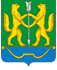 АДМИНИСТРАЦИЯ ГОРОДА ЕНИСЕЙСКАКрасноярского краяРАСПОРЯЖЕНИЕ«___» _____2023г.                         г. Енисейск                                       № _____-рВ соответствии со статьей 69.1 Федерального закона от 13 июля 2015 года №218-ФЗ «О государственной регистрации недвижимости», руководствуясь ст. ст. 5, 43, 46, 52 Устава города Енисейска:1. В отношении объекта недвижимости с кадастровым номером 24:47:0010341:399, расположенного по адресу: Красноярский край, г. Енисейск, ул. Куйбышева, д. 78, кв. 4, общей площадью 54,2 кв. м, в качестве его правообладателей, владеющим данным объектом недвижимости на праве собственности, выявлена: Округина Лидия Александровна, **.**.**** г.р., место рождения: **. ******* *********** ****** ************ ****, ********** *********, паспорт гражданина Российской Федерации серия ** ** № ****** выдан Отделом внутренних дел города Енисейска Красноярского края, дата выдачи **.**.****, проживающая по адресу: ************ ****, *. ********, **. *********, *. **, **. *.2. Право собственности Округиной Лидии Александровны на указанный в пункте 1 настоящего Распоряжения объекта недвижимости подтверждается договором на приватизацию квартиры №1303 от 27.04.1993г.О выявлении правообладателя ранее учтенного объекта недвижимости 